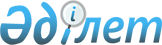 О внесении изменений в постановление акимата Атырауской области от 12 июня 2015 года № 180 "Об утверждении регламента государственной услуги "Прием документов и зачисление в организации дополнительного образования для детей по предоставлению им дополнительного образования"
					
			Утративший силу
			
			
		
					Постановление акимата Атырауской области от 25 декабря 2015 года № 381. Зарегистрировано Департаментом юстиции Атырауской области 11 января 2016 года № 3424. Утратило силу постановлением акимата Атырауской области от 25 декабря 2019 года № 304 (вводится в действие по истечении десяти календарных дней после дня его первого официального опубликования)
      Сноска. Утратило силу постановлением акимата Атырауской области от 25.12.2019 № 304 (вводится в действие по истечении десяти календарных дней после дня его первого официального опубликования).
      В соответствии со статьями 27, 37 Закона Республики Казахстан от 23 января 2001 года "О местном государственном управлении и самоуправлении в Республике Казахстан", статьей 21 Закона Республики Казахстан от 24 марта 1998 года "О нормативных правовых актах" акимат Атырауской области ПОСТАНОВЛЯЕТ:
      1. Внести в постановление акимата Атырауской области от 12 июня 2015 года № 180 "Об утверждении регламента государственной услуги "Прием документов и зачисление в организации дополнительного образования для детей по предоставлению им дополнительного образования" (зарегистрировано в реестре государственной регистрации нормативных правовых актов № 3240, опубликовано 11 июля 2015 года в газете "Прикаспийская коммуна") следующие изменения:
      1) преамбулу в тексте на государственном языке изложить в следующей редакции:
      "Мемлекеттік көрсетілетін қызметтер туралы" 2013 жылғы 15 сәуірдегі Қазақстан Республикасы Заңының 16-бабының 3-тармағына сәйкес Атырау облысы әкімдігі ҚАУЛЫ ЕТЕДІ:";
      2) в приложении:
      в регламенте государственной услуги "Об утверждении регламента государственной услуги "Прием документов и зачисление в организации дополнительного образования для детей по предоставлению им дополнительного образования":
      подпункт 1) пункта 5 изложить в следующей редакции:
      "1) сотрудник канцелярии услугодателя регистрирует поступившие документы, определенные пунктом 9 Стандарта государственной услуги "Прием документов и зачисление в организации дополнительного образования для детей по предоставлению им дополнительного образования", утвержденного приказом Министра образования и науки Республики Казахстан от 7 апреля 2015 года № 170 "Об утверждении стандартов государственных услуг, оказываемых местными исполнительными органами в сфере предоставления дополнительного образования для детей и проведения конкурса на присуждение гранта "Лучшая организация среднего образования" (зарегистрирован в реестре государственной регистрации нормативных правовых актов № 10980) (далее – Стандарт) и передает руководителю услугодателя в течении 5 (пяти) минут, в случае не соответствия документа с пунктом 9 Стандарта возвращает документы услугополучателю;".
      2. Контроль за исполнением настоящего постановления возложить на Мукан Ш.Ж. - заместителя акима Атырауской области.
      3. Настоящее постановление вступает в силу со дня государственной регистрации в органах юстиции и вводится в действие по истечении десяти календарных дней после дня его первого официального опубликования.
					© 2012. РГП на ПХВ «Институт законодательства и правовой информации Республики Казахстан» Министерства юстиции Республики Казахстан
				
      Аким области

Б. Измухамбетов
